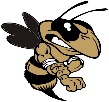 Sprayberry Jr. JacketsBasketball ClubPlayer AgreementI understand that playing basketball is a worthwhile activity; however, I should strive to do the best I can in my academic work.  This means I must learn how to organize my time so that I do not jeopardize my future goals in education or basketball.I understand that attendance at school is mandatory.  If a player is absent from school, it is their responsibility to contact the school/coach and inform them of what is wrong (sick, etc).I understand that conduct at school and school sponsored functions has to be of the highest quality.I understand that if I am suspended from school for any reason, I will not be eligible to participate in team events until the suspension is lifted.I understand that I must submit a photo copy of my report card to my coach or team coordinator at the first scheduled practice after they are issued by the school.I understand that if I receive a grade lower than a “C”, I may be required to participate in tutoring sessions.  If I am unable to bring my grade up by at least one level, or I am not making satisfactory progress on improving the grade within one grading period, I may be subject to suspension or dismissal from the team.  Satisfactory progress will be determined by the coach, director, and/or executive member of the education committee.I understand that I cannot practice basketball or play in a game if I do not come to school that day, if I do not check in before 11:30am or if I check out after 12:30pm.I understand that unexcused absences from practices will be subject to disciplinary action as determined by the coach and will likely result in playing less time.  The coach will determine what is excused and what is not.I understand that I am responsible for issued uniforms. If lost or damaged, it will be replaced by the player at his/her expense.I understand that if I am late to practice, I will run a lap for every minute that I am late as determined by the coach.  Habitual tardiness to practice will result in reduced playing time in games or possible dismissal from the team.I understand that I am not to enter the gym more than five minutes before my team’s scheduled practice and must ensure that I am picked up outside the gym no more than ten minutes after the scheduled end time for practice, unless I am carpooling with another player.I understand that I am not authorized to be on the basketball court unless my team is scheduled for practice/game or I am participating in a player development session.I understand that I am to respect ALL program coaches, the director, and board members in the same manner in which I am to respect my own team’s coach.I understand that I am representing the Sprayberry Junior Jacket Basketball Club; therefore, when we travel to away games we will wear our team apparel unless told otherwise.I understand I have the right to disagree with the coach, but I also understand that he/she is the coach and makes the final decisions concerning the team.  Players who show a poor attitude or lack of cooperation (those who are not coachable) will be disciplined or dismissed from the team.I understand that players of all grade levels must earn playing time and there is no guaranteed playing time.Having read the above conditions and the conduct expectations form, I, _____________________________, agree with the commitment to the Sprayberry Junior Jackets Basketball Club and promise to maintain high standards for our organization._________________________________________________________          ____________________________Student Signature								    Date